INFORME TRIMESTRAL DE ACTIVIDADES DE OCTUBRE A DICIEMBRE  2022PROTECCION CIVIL MUNICIPAL.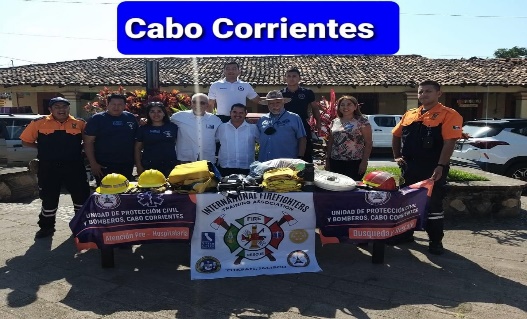 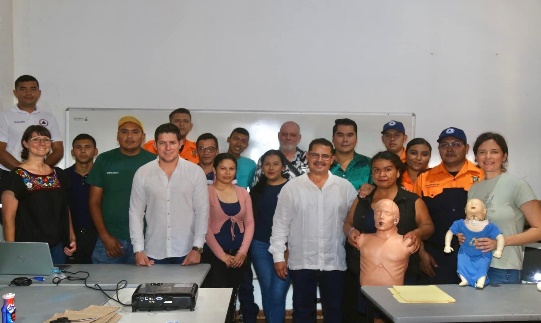 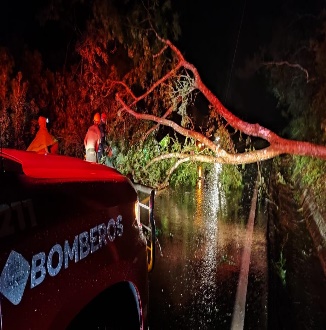 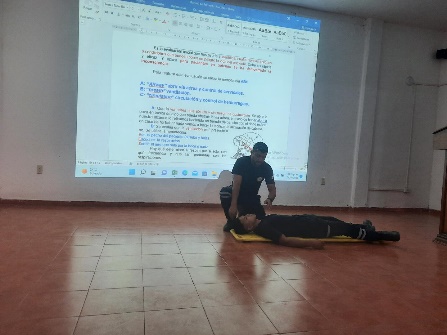 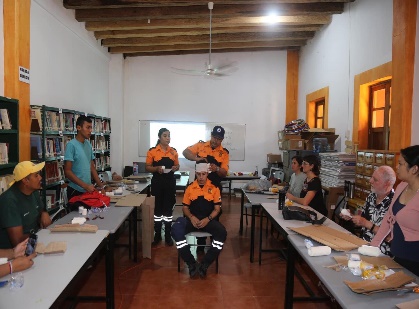 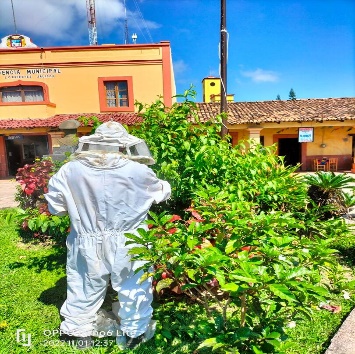 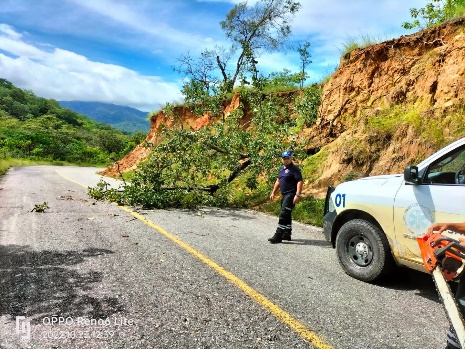 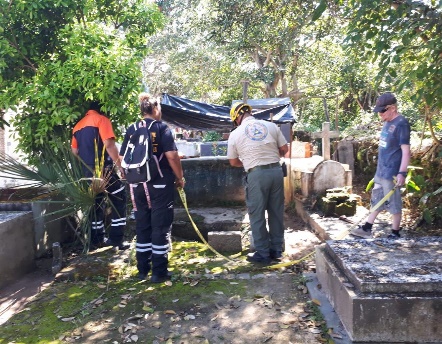 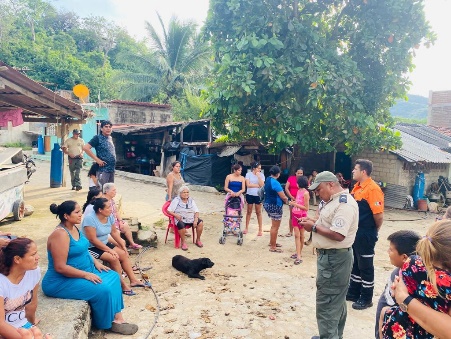 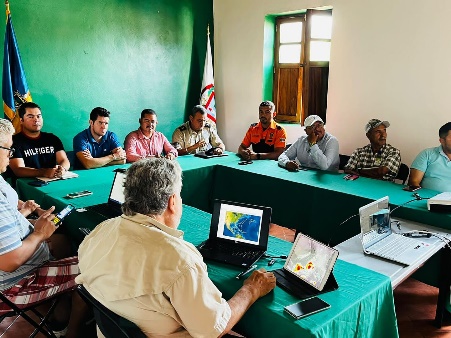 La Dirección de Protección Civil y Bomberos de Cabo Corrientes tiene como finalidad de salvaguardar la vida de las personas y sus bienes, así como el funcionamiento de los servicios públicos y equipamiento estratégico ante cualquier siniestro, desastre o alto riesgo, que fueren de origen natural o generado por la actividad humana, a través de la prevención, el auxilio y la recuperación, en el marco de los objetivos nacionales y estatales, de acuerdo al interés general del municipio, además de garantizar  que la sociedad en su conjunto pueda estar preparada y que su capacidad de resiliencia sea suficientemente alta para posterior a los catástrofes. A lo largo del año la Unidad Municipal de Proteccion Civil y Bomberos realiza actividades preventivas, de auxilio y de recuperación, como lo son:1.- INCENDIOS2.- EXPLOSIONES3.- DERRUMBES4.- ATENCION PREHOSPITALARIA5.- RESCATE URBANO6.- DERRAME O FUGA DE PRODUCTOS QUIMICOS7.- ACCIDENTES AUTOMOVILISTICOS8.- RESCATE DE CADAVERES9.- CAIDA DE ÁRBOLES Y POSTES10.- DESLIZAMIENTOO DE LADERAS11.- CONTROL DE FUGAS DE GAS L.P.12.- INUNDACIONES13.- CONCENTRACION MASIVA DE PERSONAS14.- RECORRIDOS DE PREVENCION Y VIGILANCIAA continuación, se realiza un informe desglosado de las actividades realizas por tipo y mes.Actividades Realizadas en el mes de Octubre:Durante este mes se llevó acabo la reunión extraordinaria del consejo de Protección Civil “Huracana Orlene”.Se llevaron a cabo 8 recorridos de prevención y vigilancia por parte de oficiales de nuestra unidad con el apoyo de la unidad estatal de protección civil y bomberos Jalisco. Se prestó apoyo para el traslado de recursos para la habilitación de 7 refugios temporales en diferentes comunidades del municipio en coordinación con DIF municipal.Actividades realizadas en el mes de Noviembre:Se realizaron 3 recorridos de prevención y vigilancia de los panteones municipales Llano Grande de Ipala, Chacala y El Tuito.Se prestó apoyo para el desfile y evento que se llevó a cabo por motivo del día de Muertos.Acudieron elementos de la Unidad Estatal de Proteccion Civil y Bomberos Jalisco realizando 2 recorridos de supervisión de zonas de riesgo al interior de los panteones; así mismo, se estableció 1 filtro en el ingreso del panteón municipal de El Tuito para el control de las entradas y salidas de vehículos y personas.Se realizaron 3 apoyos para escoltar cortejos fúnebres de la iglesia a el panteón municipal en El Tuito.Actividades realizadas en el mes de Diciembre:Se realizaron 3 recorridos de prevención y vigilancia con el motivo del Operativo de Vacaciones de Invierno 2022-2023.Actividades de AuxilioServicios de Traslado en AmbulanciaServicio de apoyo21Servicios de emergencia, tales como accidentes de tráfico, enjambres de abejas, volcaduras, árboles caídos, etc.27Servicios de traslado en el mes de Octubre20Servicios de apoyo de prevención y vigilancia en escuelas .Servicios de AuxilioServicios de Traslados en AmbulanciaServicios de Apoyo14Servicios de emergencia, tales como accidentes de tráfico, enjambres de abejas, volcaduras, árboles caídos, etc.21Entre traslados programados y servicios de emergencia.15Servicios de apoyo de prevención y vigilancia en escuelas.Servicios de AuxilioServicios de AmbulanciaServicios de Pc Operativo18Servicios de emergencia, tales como accidentes de tráfico, enjambres de abejas, volcaduras, árboles caídos, etc.13Entre traslados programados y servicios de emergencia.7Servicios de apoyo de prevención y vigilancia en escuelas.INFORME DE ACTIVIDADES  OCTUBRE- DICIEMBRE  DEL 2022INFORME DE ACTIVIDADES  OCTUBRE- DICIEMBRE  DEL 2022INFORME DE ACTIVIDADES  OCTUBRE- DICIEMBRE  DEL 2022INFORME DE ACTIVIDADES  OCTUBRE- DICIEMBRE  DEL 2022INFORME DE ACTIVIDADES  OCTUBRE- DICIEMBRE  DEL 2022INFORME DE ACTIVIDADES  OCTUBRE- DICIEMBRE  DEL 2022INFORME DE ACTIVIDADES  OCTUBRE- DICIEMBRE  DEL 2022DIRECCION MUNICIPAL DE PROTECCION CIVIL Y BOMBEROS, CABO CORRIENTES, JAL.DIRECCION MUNICIPAL DE PROTECCION CIVIL Y BOMBEROS, CABO CORRIENTES, JAL.DIRECCION MUNICIPAL DE PROTECCION CIVIL Y BOMBEROS, CABO CORRIENTES, JAL.DIRECCION MUNICIPAL DE PROTECCION CIVIL Y BOMBEROS, CABO CORRIENTES, JAL.DIRECCION MUNICIPAL DE PROTECCION CIVIL Y BOMBEROS, CABO CORRIENTES, JAL.DIRECCION MUNICIPAL DE PROTECCION CIVIL Y BOMBEROS, CABO CORRIENTES, JAL.DIRECCION MUNICIPAL DE PROTECCION CIVIL Y BOMBEROS, CABO CORRIENTES, JAL.TIPO DE SERVICIOOCTUBRE No. De personas AtendidasNOVIEMBRE No. De personas AtendidasDICIEMBRENo. De personas AtendidasChoques225432Ahogados 000012Volcaduras002000Incendios casa habitación000000Incendios forestales000000Dictamen de riesgo001122Fugas de gas LP000000Revisión de zonas de riesgo 3204010Árboles caídos1004010Derrumbes200000Enjambres de abejas302000Plagas000000Volatines de sismos000000Monitoreo de ciclones200000Casas afectadas 000000Granizadas000000Vientos fuertes100000Tormentas eléctricas 000000Ciclones y Huracanes 200000Derrames de hidrocarburos000000Apoyo a actos religiosos 00120000Apoyo a eventos religiosos artísticos y turísticos0023001100Apoyo a eventos deportivos000000Accidentes marítimos 000000Actos de terrorismo 000000Evacuaciones000000Reuniones2400000Desazolve de ríos000000Desazolve de arroyos000000Personas rescatadas000000Simulacros de sismo000000Traslados en ambulancia272721211313Traslados en ambulancia272721211313